Volunteer: _____________________________________	Date Submitted: _____________________________________Mailing Address __________________________________________________________________________________________Only log the shifts when you have incurred a transportation cost(Revised April 2022)Transportation Reimbursement Form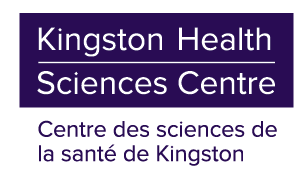 Office Use OnlyDate Log Received ______________Total to be Reimbursed _____________Date Cheque Mailed ________________Cost Centre : VOSEApproved By: ______________________100% of the bus, parking or Access Bus expenses incurred by a volunteer on their shift will be reimbursed.Completed forms are to be dropped off at the Manager’s Office (leave under the door if necessary).  Refund requests will only be processed every 4 months (in the weeks of April 15th, August 15th & December 15th ) with payment by cheque being mailed within 3 weeks of these dates.  We ask that a minimum request for $20.00 be submitted otherwise it should be held onto until the next quarter.  Parking receipts are required and when available please include all receipts and HST totals.Date of Volunteer ShiftBus or Parking(B, P or Access Bus)# of hours volunteered$ Cost Incurred to VolunteerHST Totals (indicated on parking receipts only)Ex. 1/1/2022P65.5.22Ex 1/8/2022AB640Total CostHST Total